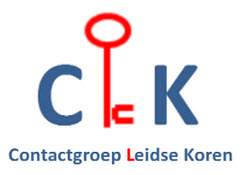 Samenwerkingsverband van koren in de Leidse regioPrivacyverklaring van  de Vereniging Contactgroep Leidse KorenIn het kader van de Algemene Verordening Gegevensbescherming.AlgemeenOver deze privacyverklaringDeze privacyverklaring is bedoeld om informatie te geven over het gebruik van persoonsgegevens. Daarnaast geeft deze verklaring inzicht in de doelen van gegevensverwerking binnen de vereniging. Deze verklaring beschrijft welke persoonsgegevens worden verwerkt en de rechten van degenen wier gegevens worden verwerkt met betrekking tot die verwerking en wie daarvoor de contactpersoon is. De Vereniging CLK verwerkt persoonsgegevens op de hieronder beschreven wijze, overeenkomstig de doelstelling en voorschriften van de Algemene Verordening Gegevensbescherming.De Organisatie CLKHet doel van de CLK is het zijn van een platform voor koren uit Leiden en directe omgeving. Statutair is het doel omschreven als: het bevorderen van een goede onderlinge samenwerking, het behartigen van de gemeenschappelijke belangen van de aangesloten koren en het bevorderen van de amateuristische zangkunst in Leiden en omstreken.
De vereniging tracht dit doel te bereiken door het beheren van een website waarvan een deel alleen toegankelijk is voor de aangesloten koren, het organiseren van drie bijeenkomsten per jaar van vertegenwoordigers van de aangesloten koren, de coördinatie van de planning van concerten van de aangesloten koren en een reeks andere activiteiten, onder meer van informatie-uitwisseling en fondsenwerving.
De aangesloten koren zijn de leden van de vereniging en vormen tevens door middel van hun vertegenwoordiging de Algemene Vergadering.
De Vereniging kent geen personen als lid.
De Vereniging kent een bestuur van enkele personen die geen vertegenwoordiger van een koor zijn.ContactgegevensContactgroep Leidse Koren
Kruitschip 30
2311 RS Leiden
E-mail: communicatie@leidsekoren.nl
Het bestuurslid Communicatie van de CLK is degene die primair verantwoordelijk is voor het verwerken van de gegevens volgens de eisen van de AVG.Algemene maatregelen ter bescherming van persoonsgegevensDe personen van wie gegevens aan de CLK bekend worden, hebben het recht dat zorgvuldig en rechtmatig met hun persoonsgegevens wordt omgegaan. Daarom zorgt het bestuur ervoor dat de privacyrechten en gegevensbescherming op orde zijn door deze standaard te beveiligen en privacyregels standaard toe te passen. Binnen de CLK is een ieder die op basis van zijn bestuursfunctie vertrouwelijke gegevens ontvangt tot geheimhouding verplicht. Om op een veilige en bewuste manier om te gaan met persoonsgegevens heeft het bestuur van de CLK diverse beleidsmatige maatregelen getroffen. PersoonsgegevensPersoonsgegevens die worden verwerktHet betreft hier uiteraard alleen de gegevens voor zover die aan (het bestuur van) de Vereniging bekend zijn geworden.Met betrekking tot de aangesloten koren: 
Er worden uitsluitend persoonsgegevens verwerkt van degenen die door hun koor zijn aangewezen als contactpersoon en/of vertegenwoordiger bij de bijeenkomsten en Algemene Vergadering.Naam en voornaam, eventueel voorlettersAanhef (geslacht)TelefoonnummersE-mailadressenVan relaties van het CLK, zoals vertegenwoordigers van overheden, fondsen, culturele organisaties etc:Naam en voornaam, eventueel voorlettersAanhef (geslacht)TelefoonnummersE-mailadressenVan bestuursledenNaam en voornaam, eventueel voorlettersAanhef (geslacht)Geboortedatum en -plaatsDatum van begin en einde van het bestuurslidmaatschapAdres en woonplaatsTelefoonnummersE-mailadressenBankrekeningnummerBSNDeze gegevens worden uitsluitend verwerkt ten behoeve van de activiteiten van de vereniging CLK en zullen nooit ter beschikking van derden worden gesteld, tenzij op basis van een wettelijke verplichting of afzonderlijke toestemming. Overige gegevensKoorfoto’s
De aangesloten koren hebben koorfoto’s ter beschikking gesteld voor gebruik op de website van de CLK. Er zullen aan de foto’s geen namen van personen worden gekoppeld. Aan de aangesloten koren wordt aanbevolen hun leden toestemming te vragen voor dit gebruik van de koorfoto’s. 
Overige gegevens met betrekking tot de koren
Naast de foto’s hebben koren ook beschrijvingen van hun koor ter beschikking gesteld voor gebruik op de website van de CLK. Aan de koren wordt gevraagd om, voor zover die beschrijvingen indicaties bevatten die herleidbaar zijn tot personen, daarvoor eveneens toestemming te vragen aan hun leden.Doelen van gegevensverwerkinginformatievoorziening over bereikbaarheid van koren onderling en door degenen die de website van CLK raadplegen kunnen toesturen van informatiemateriaal, contributienota’s, uitnodigingenadministratie van en controle op betalingenVerwerking van gegevensVerstrekking van opgeslagen gegevens naar personen en instanties buiten de CLK.Er zullen geen gegevens worden verstrekt aan personen en instanties, behoudens de volgende uitzondering: door de betrokkenen zelf gewenste dan wel met hen overeengekomen verstrekking, zoals concertaankondigingen waarop bereikbaarheidsgegevens zijn vermeld.Gebruik binnen de CLK, dus binnen de kring van aangesloten koren.
Er zullen uitsluitend gegevens worden verstrekt indien de betrokken personen daar zelf om verzoeken of in uitzonderingsgevallen als zij uitdrukkelijk toestemmen in een daartoe door het bestuur van de CLK gedaan verzoek.De beheerder van de website van CLK.
Een aantal gegevens zal bij het beheer en onderhoud van de website zichtbaar zijn de beheerder. Met de beheerder is een in de AVG-eisen passende overeenkomst gesloten over de zorgvuldige omgang met die gegevens. Op de website worden alleen technische en functionele cookies gebruikt. Zij zullen nooit anders worden gebruikt dan voor de werking van de website.Persoonsgegevens worden niet langer bewaard dan strikt nodig is om de doelen te realiseren of op basis van wettelijke verplichting.De gegevens worden zodanig bewaard dat geen anderen dan degenen die daar recht op hebben de gegevens kunnen inzien.Rondzendingen naar de leden van de CLK zullen via bcc plaatsvinden.De toegang tot het besloten deel van de CLK-website wordt strikter beveiligd door ieder afzonderlijk koor te voorzien van een eigen toegangscode.Gegevens inzien, aanpassen of verwijderenIeder van wie gegevens worden bewaard of verwerkt heeft het recht de eigen persoonsgegevens in te zien, te corrigeren of te (laten) verwijderen. Tevens heeft men het recht de toestemming tot het verwerken van die gegevens in te trekken. Men heeft voorts het recht de eigen gegevens te doen toezenden naar een concreet te benoemen andere organisatie of instelling te zenden.
Het verzoek kan worden gericht tot communicatie@leidsekoren.nl .Op het verzoek wordt zo snel mogelijk gereageerd, uiterlijk binnen vier weken.